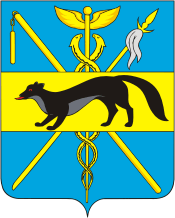 АДМИНИСТРАЦИЯБОГУЧАРСКОГО МУНИЦИПАЛЬНОГО РАЙОНАВОРОНЕЖСКОЙ ОБЛАСТИ ПОСТАНОВЛЕНИЕ                      «14»	12.2018г. №  940				                   г.БогучарВ соответствии с Федеральным законом от 06.10.2003 № 131-ФЗ «Об общих принципах организации местного самоуправления в Российской Федерации», в целях реализации Федерального закона от 27.07.2010 № 210 – ФЗ «Об организации предоставления государственных и муниципальных услуг», администрация Богучарского муниципального района постановляет:1. Внести в постановление администрации Богучарского муниципального района Воронежской области от 28.08.2015г. № 444 «Об утверждении административного регламента по предоставлению муниципальной услуги «Подготовка, утверждение и выдача градостроительных планов земельных участков, расположенных на территории поселения»  следующие изменения:1.1 Пункт 2.4. раздела 2 постановления изложить в следующей редакции:          «2.4. Муниципальная услуга предоставляется  в течение двадцати рабочих дней со дня получения заявления с приложение документов, необходимых для предоставления муниципальной услуги, предусмотренных настоящим административным регламентом».1.2. Подпункт пункта 2.4. раздела 2 постановления изложить в следующей редакции:«2.4.1. При предоставлении муниципальной услуги сроки прохождения отдельных административных процедур составляют: - регистрация документов в течение 1-го календарного дня с момента поступления заявления. При поступлении заявления в электронной форме в выходные (праздничные) дни его регистрация производится на следующий рабочий день;- рассмотрение представленных документов, в том числе по истребованию документов (сведений), указанных в пункте 2.6.2 настоящего административного регламента, в рамках межведомственного взаимодействия - 5 календарных дней;- подготовка и утверждение градостроительного плана земельного участка либо подготовка уведомления о мотивированном отказе в предоставлении муниципальной услуги - 12 календарных дней;- выдача (направление) градостроительного плана земельного участка либо уведомления о мотивированном отказе в предоставлении муниципальной услуги - в течение 2 календарных дня со дня принятия решения.Срок исправления технических ошибок, допущенных при оформлении документов, не должен превышать трех рабочих дней с момента обнаружения ошибки или получения от любого заинтересованного лица в письменной форме заявления об ошибке в записях.Оснований для приостановления предоставления муниципальной услуги законодательством не предусмотрено».2.Контроль за исполнение настоящего постановления возложить на первого заместителя главы администрации Богучарского муниципального района Величенко Ю.М..Глава Богучарского муниципального района 						В.В.КузнецовО внесении изменений в постановление администрации Богучарского муниципального района Воронежской области от 28.08.2015г. № 444 «Об утверждении административного регламента по предоставлению муниципальной услуги «Подготовка, утверждение и выдача градостроительных планов земельных участков, расположенных на территории поселения» 